NE ATLANTIC MARINE BIOLOGICAL AQC SCHEME COMMITTEE MEETING 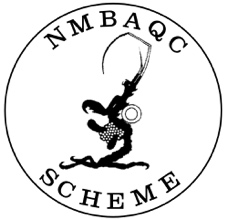 Annotated Agenda 18th April 2023 1100-1400Confirmed Attendees: David Johns (DJ, MBA, Chair), Tim Mackie (TM, DAERA, Senior Scientific Officer), Claire Mason (CM, CEFAS, PSA Technical Manager), Claire Taylor (CT, MBA, Technical Secretary), Marianne Wootton (MW, MBA, Zooplankton Technical Manager), Myles O’Reilly (MoR, SEPA, Invertebrates Technical Manager),  Matt Green (MG, NRW, Marine Monitoring Ecologist), Lydia McIntyre-Brown (LmB, APEM Ltd, PSA administrator),  Georgina Brackenreed-Johnstone (GBJ, APEM Ltd, Macroalgae administrator), Debbie Walsh (DW APEM, Fish administrator) and Ross Griffin (RG, Ocean Ecology, Contractors Rep). Apologies: James Albrecht (JA, JNCC, Epibiota Technical Manager), Claire Young (CY, DAERA, Macroalgae Technical Manager), Paul McIIwaine (PM, CEFAS, Marine Benthic Ecologist), David Hall (DH, APEM Ltd, Benthic Invertebrates), Jim Ellis (JE, Cefas, Fish Technical Manager) and Graham Phillips (GP, EA, Finance Manager)Names in red denote attendance via TeamsActions Arising from Previous Meeting (ALL)Carried over from last meeting:Epibiota:JOC to look at adding epibiota results/reports onto the website. JOC had started to put this together (has now left JNCC). Action: to update onto new website – Further Action:  JA is to review notes from handover prior to next meetingWebsite:Action:  CT to set up a ‘clinic’ for members towards the end of summer to contact her live to discuss amendments/additions/tweaks etc. Update:  thanks to all those who took part or sent me stuff, currently working my way through the tweaks. Please see AOB for further comments. Would also like to get Google Analytics working, will email Cefas again as may need them to do some of the tweaking too (CT). Update: CM/CT to arrange meeting with Cefas – Done though CEFAS IT yet to make changes which I am unable to do and google analytics still not working (CT).  Action: CM to chase Miscellaneous:An updated UKTAG IQI workbook for use in fish farm industry is almost available. It is hoped to be signed off in early December after an advisory group water framework meeting  Further update:  GP to have completed by the next committee meeting, GP should have final version completed by the end of this week - ongoingeDNA was also discussed and this is an area that is growing quickly.  It was discussed by the committee - do we need eDNA as another component? What involvement does NMBAQC play in this?  Whilst many labs now participate in eDNA, there is no one undertaking QA/QC. Action: DJ to mention this area is being looked into at next HBDSEG meeting and for the committee to let DJ/CT know if they are aware of any experts in this field of work. CM may have contact in Weymouth and there was a meeting to discuss community eDNA which she will try to get minutes from. DJ waiting to hear back from Kate Wade @JNCC who is looking into aligning work in the UK – ongoing, DJ to chase.Actions from Epibiota Update: MG discussed using quality assurance documents as there was a query using a drop down video when looking at the flow chart in the guidance framework documents alongside the habitat mapping proforma.  Action: JA to look into and review/amend as necessary: MG/JA to arrange a meeting, with additional colleagues to discuss - ongoingActions from Phytoplankton Update:Awaiting update Action: DJ to contact RS for post meeting update – CT has heard from RS and he is going to send some documents to her to update on Phyto component part of our website – ongoing.Actions from Benthic Update:Taxonomic Discrimination (TDP) development draft version (and TDP spreadsheet) was circulated to the scheme participants and appropriate Committee members for comment (16/11/21). We are still awaiting feedback ahead of producing a finalised Version 1 for upload to the scheme website (early next year). Action: MoR/DH/CT. Update: CT has received and will circulate to relevant personnel – done and Myles to release soon.Actions from Macroalgae Update:There is still no new contract for rocky shore – Action: MG to contact CY (maybe via Paul Brazier) to see if there are any further developments. GP is also discussing macroalgae with CY so will ask too. Update: MG to email CY and cc in TM – CY to respond this week.Actions from Fish Update:      JE advised they need more fish specimens for the ring tests and might have to rethink such as delay or send out in two batches, needs some thought.  Action: DJ to contact MBA Sepia crew and PML/Plymouth Uni to find out if they can help.  DW to send DJ a list of what species are needed. Further action: DW to follow up with JE and DJ to give contact details for Emma Sheehan to DW. JE also advised there is a shortage of published ID books for British Fish.  Digital copies of some literature is available but not preferred in the field. MG advised there is a new Seasearch publication out shortly. Action: GP to ask the EA if the publication by Wheeler can be reprinted - ongoingActions from Contractor Questions:The committee discussed one question raised concerning a recurring query looking at the use of keys. Action: RG to follow up and try to ascertain more information – update should be resolved now due to item below.MoR also highlighted that he is working on a document for new starters on how to use keys and what keys to use.  He is also rescanning unpublished keys which can be added to our website. Action: MoR to send CT what he has scanned in so far and CT to upload to website, along with the document re keys once completed.- Update MoR now scanned in and to start sending to CT in batches for upload onto the website – completed, to remove action. Action: Tm to look for key missing on website and send to MoR/CT if found - Unicomarine Key to Flabelligeridae 2000 - 2pp and unpublished.Actions from Website Update:Is there a mechanism in place to cite the most up to date documents about The NMBAQC - QA Standards (nmbaqcs.org) and NMBAQC - Marine Monitoring Standards (nmbaqcs.org) sections documents, including ISO and EN docs. Action: CM sits on standards committee who meet every 6 months, will let us know of any additions. DJ to let committee know of how to check for standard updates on their website. Further action:  CT to check links and add as a regular standard agenda item. CM to also check with secretary at her meeting for any updates. FAQ/About section/website: People call the NMBAQC a certification, this is obviously not correct. Can we add a little section on this in the FAQs or About section? Action: CT/DJ to meet, check wording on website and to add a few lines explaining our role – update DJ/CT to meet next week – ongoing.Actions from AOB:The next Annual report for the period 2021/2022 is now due.  CT to email component leads next week but would like content by mid to end January in order to get this done by February. Action: CT – done in draft only as delays with Benthic Inverts. HBDSEG have received a draft copy. Update MoR advised still delays with last year’s own sample ring tests which are holding things up. MoR to chase DH re backlog and need to define a clear deadline for yr. 28. Approval of April Meeting Minutes (DJ/CT) ApprovedEpibiota update (JA) – no update Action: DJ to contact JAPhytoplankton update (RS) – DJ contacted RS re Picoplankton, and using as an indicator. RS is currently investigating with the use of flow cytometry. Priorities to HBDSEG (DJ)QC standards for carbon sampling and analysis ‘sediment carbon and measuring for blue carbon – seems to fall into NMBAQC as it holds the reigns on sediment PSA and as the C is being measured.PSA update  (CM/LMB)PARTICLE SIZE ANALYSIS COMPONENT PROGRESS REPORT2022-23, Year 296.1 Subscriptions6.2 2022-2023, Year 29 OperationsAll circulations of PS exercises will be distributed in line with the 2022-2023 timetable (available below). Returns and results are summarised in the table below.Issues arisingPS84/85 - The first set of PS exercises (PS84 & PS85) were sent on time. All natural sediments that are to be used in Year 29 have been tested for asbestos and have returned negative results.Deadline for results has now passed. All results returned bar 3.  One lab asked for an extension to the deadline due to having no functional lab space whilst undergoing a lab relocation. Two participants did not return any results and did not communicate non-participation despite reminders. All participants who received “Review” flags have re-submitted data, addressed issues or we are undertaking an investigation into ‘problem’ replicates. Due to this the final report for the website has been delayed. These investigations are due to be concluded within the next month.PS86/87 - The second set of PS exercises (PS86 & PS87) were sent on time. All natural sediments that are to be used in Year 29 have been tested for asbestos and have returned negative results.Deadline for samples is 17/03/23 – at the time of writing no results had been returned.There have been some delivery problems with samples being sent to Belgium with samples being held at a delivery depot in Belgium as the Dutch customs hadn’t provided the import paper for them to be released. APEM and the participant involved have been in contact the delivery depot to try and resolve the issue.PS-OS 25 – 27 – Five participants sent data to be analysed in Batch 1, out of this, one participant is yet to submit their samples for reanalysis and one participant sent their samples late due to postal strikes around Christmas. Three participants have had their samples reprocessed and reports sent.Batch 2 is now underway with one set of data received and samples selected. Deadline for data submission is 24/03/2023.PS-OS has revealed some methodology issues that have been arising with one lab in particular – we are in an on-going conversation with this lab to resolve the issue.Claire Mason has started organising a PSA workshop to be held at Cefas’ Lowestoft laboratory at the end of March (22/23). Claire Taylor has circulated information to participants to gage interest. Action: CM to send report/pictures to CT for upload to website and social media.Particle Size Component 2022-2023 Timetable (Scheme Year 29)Action: DW to send her Phytoplankton statistical results to LmB to see if similar stats can be utilised within PSA.Benthic Invertebrate update (DH/MOR) BENTHIC INVERTEBRATE COMPONENT PROGRESS REPORT2022-23, Year 29Subscriptions7.2 2021-2022, Year 28 Operations – Outgoing Scheme YearReturns, results and exercise status details for the remaining live exercises and reports are summarised in the table below. Action: MG to chase his participants re exercises as above.2022-2023, Year 29 OperationsBenthic Invertebrate exercises are being distributed in line with the 2022-2023 timetable (available below). Returns, results and exercise status details are summarised in the table below.Issues arisingBlack Sea Consortium Join the SchemeFive organisations that monitor the Black Sea have joined the NMBAQC scheme Own Sample Module. A bespoke methodology has been developed to facilitate access to the scheme. Romanian, Bulgarian, and Georgian laboratories are represented, with the potential for Turkish involvement later in the year (or in the next scheme year).Taxonomic Discrimination Protocol (TDP) DevelopmentTDP development draft version (and TDP spreadsheet) was circulated to the scheme participants and appropriate Committee members for comment (November 2021). Feedback and comments have been received, collated, and incorporated into a revised version for upload to the scheme website (February 2023). Action: if there is further feedback please let MoR soonest before it is uploaded to the website. CT to update annually.Project milestones:First draft shared with NMBAQC Scheme participants and initial comments requested before 2021-year endRing Test Bulletins going forwards (RT61 onwards) now include notes regarding the TDP, where relevantPublication of first draft TDP (overview, family level, one family to species level) on Scheme websiteNext contract:Update family level TDP with discussion of historical records, identification standardisation problems and literatureCombine TDP text file with literature list update, to include discussion of most important literature (draft format shared with Contract Manager, February 2023)Workshops to agree family level TDPCompletion of provisional TDP to species level for all groupsCirculation of each provisional species level TDP for participant feedbackWorkshops or feedback to resolve species level TDP for each groupPublication of full TDP (overview and all taxa) on Scheme websiteTaxonomic WorkshopsTaxonomic workshops are being planned for 2023. A beginner taxonomic course is at an advanced stage of planning for June 2023, to be hosted at the Martin Ryan Marine Science Institute, University of Galway, Galway, IE. If the venue is a success, an ‘expert’ / targeted faunal groups workshop will follow in the autumn. Favourable discussions have been completed with potential session leaders (crustacean & mollusc groups) and more details will be shared with the participants soon. Update: Call of interest with joining details disseminated to community and again with reminder for beginner’s workshop - CT. Further action – CT to send out last call of interest and TM advised some of his staff maybe able to attend – done.Invertebrate Component 2022-2023 Timetable (Scheme Year 29)Macroalgae update (CY) MACROALGAE BIOMASS AND PERCENTAGE COVER COMPONENT PROGRESS REPORT                                                    2022-23, Year 29Subscriptions8.2 2022-2023, Year 29 OperationsAll circulations of MA exercises will be distributed in line with the 2022-2023 timetable (available below). Returns and results are summarised in the table below.Issues arisingOf the two OMC returns so far one participant laboratory has provided results from two individuals for both seagrass and macroalgae. The second laboratory has submitted results from six individuals for seagrass only.As mentioned previously in the final RT13 2022 Component Reports, the macroalgae component was out of synchrony with the other NMBAQC components in past years. Therefore, the prefix ‘29’ has been repeated in this scheme year so that the macroalgal component is now consistent with the other NMBAQC scheme components.Any laboratories who participated last year have been assigned a different numerical code in this scheme year to avoid confusion with RT13.As a result of participant feedback in previous years, two of the three macroalgal biomass tests in RT14 comprised of mixed artificial materials. The third was a trial of a new alternative material as a representative for membranous macroalgae.Macroalgae Biomass and Percentage Cover Component 2022-2023 Timetable (Scheme Year 29)GBJ advised she has received good feedback using the new methods. Any suggestions for other materials which may been of use, please let GBR know. Fish update (DW) FISH COMPONENT PROGRESS REPORT2022-2023, Year 29Subscriptions2022-2023, Year 28 Operations2022-2023 timetable for fish exercises created, as summarised in the table below.Issues arisingF-RRT14 - boxes distributed, no shipping problems.  One lab with multiple submissions has requested a deadline extension.  Results collated ready for distribution to participants for final check.  F-RT16 – Continued to have problems sourcing enough fish for the exercise.  Hope to have enough species to distribute this month through a planned survey in March.A light box has been purchased which should help with image quality of the specimens, as was highlighted the previous year.Taxonomic WorkshopCurrently no taxonomic workshop is planned for fish. A targeted workshop can be developed if sufficient interest is shown.Outstanding issuesN/AFish Component 2022-2023 Timetable (Scheme Year 29) Last fish tests sent out Jan/Feb to 16 participants across 11 laboratories. Reverse ring tests to be sent out this month. DW advised still looking for more fish, may look at reducing the specimens if this continues to be a problem.  Zooplankton Update (CT/MW)MW provided verbal update at meeting re ring test.  10 specimens sent out with written test and enumeration component.  Have been severe delays with international postage.Workshop arranged for July. Cefas giving talk re talk on macro egg survey to workshop participants which will include some fish egg training. Also providing an Introduction to Plankton course in October. AOBContractor Questions (RG): nothing further to reportMG discussed recent article re the scheme in the Porcupine bulletin.  Action: MG to send CT the article for social media.DW looking for a particular freshwater phytoplankton article from JMBA. Action: CT has asked NMBL library but they only have a hard copy, CT has asked DW if she would like any particular pages scanned and sent across?Last Meetings Actions (summarised below on the agenda)ALLMinutes of the last meetingCT              Approval of November meeting minutesDJ/CMEpibiota updateJAPhytoplankton update  RSPriorities to HBDSEGDJPSA update CM/LMBBenthic Invertebrates update DH/MoRMacroalgae updateCYFish updateJE/DWZooplankton updateMWAOB ALLUpdate for any literature/reports/timetables to websiteCTFinance update* ConfidentialGPLabCodePS84/85PS86/87PS-OS25/26/27PSA_2901111PSA_2902111PSA_2903111PSA_2904111PSA_290511-PSA_2906111PSA_290711-PSA_290811-PSA_2909111PSA_291011-PSA_291111-PSA_291211-PSA_291311-PSA_291411-PSA_2916111PSA_2917111PSA_2918111PSA_2921--1PSA_2922--1PSA_2923--1PSA_2924--1PSA_2925--1PSA_2926--1PSA_2927--1PSA_2928--1Total (change from last year)17 (-1)17 (-1) (-4)ExerciseStatusReturns / CommentsPS84Samples distributed: 28/10/2022Fines Test PS84Sample deadline: 16/12/2022PS84Interim reports sent: 06/01/2023Final reports due: 20/01/202314 out of 17 returned results1 x communicated non-participation2 x no communicationPS84Exercise in progressPS85Samples distributed: 28/10/2022Diamicton TestPS85Sample deadline: 16/12/2022PS85Interim reports sent: 06/01/2023Final reports due: 20/01/202314 out of 17 returned results1 x communicated non-participation2 x no communicationPS85Exercise in progressPS86Samples distributed: 13/01/2023Mud/sand TestPS86Sample deadline: 17/03/2023PS86Interim reports to be issued: 31/03/2023Final reports to be issued: 21/04/20230 out of 17 returned resultsPS86Exercise in progressPS87Samples distributed: 13/01/2023Gravel/ sand TestPS87Sample deadline: 17/03/2023PS87Interim reports to be issued: 31/03/2023Final reports to be issued: 21/04/2023Exercise in progress0 out of 17 returned resultsPS-OS25-27Samples request sent: 28/10/2022PS-OS25-27Batch 1Data submission deadline: 30/11/2022Sample submission deadline: 23/12/2022Reports Issued: 24/03/2023Exercise in progress6 out of 17 data sets submitted18 out of 51 samples selected12 out of 51 samples received3 out of 17 reports sentPS-OS25-27Batch 2Data submission deadline: 24/03/2023Sample submission deadline: 28/04/2023Reports issued: 07/07/2023Exercise yet to start6 out of 17 data sets submitted18 out of 51 samples selected12 out of 51 samples received3 out of 17 reports sentModule / ExerciseEventDatePS84 & PS85Samples distributed28/10/22Results deadline16/12/22Interim reporting deadline23/12/22Final report deadline20/01/23PS86 & PS87Samples distributed13/01/23Results deadline17/03/23Interim reporting deadline31/03/23Final report deadline21/04/23PS-OS 25 - 27Request for sample data distributed28/10/22Batch 1Data submission deadline for sample selection30/11/22Selected samples submission deadline23/12/22Interim report final deadline (for samples received before 23 December 2022)24/03/23Batch 2Data submission deadline for sample selection24/03/23Selected samples submission deadline28/04/23Interim report final deadline07/07/23Annual ReportAnnual report deadline28/07/23Workshop –Cefas - Lowestoft22/23 March 2023LabCodeRT63/64LR27OS80/81/82BI_29011-1BI_29021--BI_29031--BI_2904111BI_2905111BI_29061-1BI_29071-1BI_2908111BI_29091--BI_291011-BI_29111--BI_29121--BI_29131 --BI_291411-BI_291511-BI_29161-1BI_29171-1BI_29181-1BI_29191--BI_29201--BI_29211--BI_29221--BI_29231--BI_2926--1BI_2927--1BI_2928--1BI_2929--1BI_2930--1BI_2931--1BI_2932--1BI_2933--1BI_2934--1BI_2935--1BI_2936--1BI_2937--1BI_2938--1BI_2939--1BI_2940--1BI_2941--1BI_2942--1BI_2943--1BI_2944--1BI_2945--1BI_2946--1BI_2947--1BI_2948--1BI_2949--1BI_2950--1BI_2951--1BI_2952--1BI_2953--1° (change from 2021/22)23 (-) 6 (-)(+6)ExerciseStatusReturns / CommentsOS77-79Sample data requested 08/10/21Data submission deadline Batch 1 05/11/21Sample submission deadline Batch 1 10/12/21Interim report final deadline Batch 1 25/03/22Data submission deadline Batch 2 25/03/22Sample submission deadline Batch 2 15/04/22 (extended)Interim report final deadline Batch 2 01/07/22OS Module Summary Report deadline 15/07/22Exercises in progress29 (94%) out of 31 datasets received; 84 (100%) out of 84 requested samples received, including 4 samples for external audit; 53 (63%) samples complete to date; All samples received before the original exercise deadlines have been reported. 2021/22 Annual Report & SoPsAnnual Report & Statement of Performance documents deadline 28/07/22 (delayed by LR & OS Modules)A partial draft annual report (excluding the on-going OS Module) was provided (09/02/23)ExerciseStatusReturns / CommentsRT63Specimens distributed 28/10/22Submission deadline 16/12/22Interim reports issued 23/12/22Ring Test Bulletin issued 30/01/23Exercise completeGeneral Ring Test; 21 out of 23 data sets receivedRT64Specimens to be distributed 13/01/23Submission deadline 17/03/23Interim reports to be issued 31/03/23Ring Test Bulletin deadline 21/04/23Exercise in progressTargeted Ring Test – Peracarida excluding Amphipoda;1 out of 23 data sets received to date.LR27Request for specimens distributed 28/10/22Submission deadline 23/12/22 (extended)Interim reports deadline 17/03/23LR Module Summary Report deadline 24/03/23Exercise in progress1 of the 6 sets of specimens received to dateOS80-82Sample data requested 28/10/22Data submission deadline Batch 1 30/11/22Sample submission deadline Batch 1 23/12/22Interim report final deadline Batch 1 24/03/23Data submission deadline Batch 2 24/03/23Sample submission deadline Batch 2 28/04/23Interim report final deadline Batch 2 07/07/23OS Module Summary Report deadline 14/07/23Exercises in progress18 (49%) out of 37 datasets received; 30 (56%) out of 54 requested samples received; no samples complete/reported to date 2022/23 Annual Report & SoPsAnnual Report & Statement of Performance documents deadline 28/07/23Template report preparedModule / ExerciseEventDateRT63 - GeneralSamples distributed28/10/22Results deadline16/12/22Interim reporting deadline23/12/22Final report deadline20/01/23RT64 - TargetedSamples distributed13/01/23Results deadline17/03/23Interim reporting deadline31/03/23Final report deadline21/04/23LR27Protocol and request for specimens distributed28/10/22Specimen submission deadline23/12/22Interim reports deadline17/03/23LR summary report deadline24/03/23OS80–82Request for sample data distributed28/10/22Batch 1Data submission deadline for sample selection30/11/22Selected samples submission deadline23/12/22Interim report final deadline (for samples received before 23 December 2022)24/03/23Batch 2Data submission deadline for sample selection24/03/23Selected samples submission deadline28/04/23Interim report final deadline07/07/23OS summary report deadline14/07/23Annual ReportAnnual report deadline28/07/23Workshop – beginnersMartin Ryan Marine Science Institute, University of Galway, Galway, IE – subject to demand – EOI in draftJune 2023Workshop – expertsMartin Ryan Marine Science Institute, University of Galway, Galway, IE – subject to demandAutumn 2023Lab CodeRt14 OMCRT14 OMBMA_290111MA_290211MA_290311MA_290411MA_290511MA_290611MA_290711MA_29081-MA_290911MA_291011MA_2911 & 291212Total (change from last year)11 (+0)+1)ExerciseStatusReturns / CommentsRT14 OMCSamples distributed: 23/01/2023RT14 OMCSample deadline: 03/03/2023RT14 OMCInterim reports issued: 31/03/2023Final reports issued: 28/04/2023 2 out of 11 returned resultsRT14 OMCExercise in progressRT14 OMBSamples distributed: 23/01/2023RT14 OMBSample deadline: 03/03/2023RT14 OMBInterim reports issued: 31/03/2023Final reports issued: 28/04/20232 out of 11 returned resultsRT14 OMBExercise in progressModule / ExerciseEventDateRT14 OMBSamples distributed23/01/2023Results deadline03/03/2023Interim reporting deadline31/04/2023Final report deadline28/04/2023RT14 OMCSamples distributed23/01/2023Results deadline03/03/2023Interim reporting deadline31/04/2023Final report deadline28/04/2023LabCodeF-RT16F-RRT14        F_290111 F_2902                       1                  - F_29031-F_29041-F_29051-F_2906         1         -F_2907         1        1         F_2908-        1         F_2909-        1         F_2910-        1         F_2911-        1         F_29121         1         F_2913-         1Total (change from last year)8 (+2)8 (-3)ExerciseStatusReturns / CommentsF-RRT14Request for specimens distributed    17/10/22Specimen submission deadline	16/12/22                  Final report deadline	           Delayed 03/2023Exercise in progressRequest for specimens sent   Request for deadline      extension7 out of 8 submittedF-RT16Samples distributed	             Delayed 03/2023Results deadline	              05/23Interim report deadline	06/23Final report deadline	06/23Exercise in progressPreparing to send samplesModule / ExerciseEventDateF-RRT14Protocol and request for specimens distributed (including supply of fish postage boxes)17/10/22Specimen submission deadline16/12/22Final report deadlineDelayed 03/2023F-RT16Samples (specimens & images) distributedDelayed 03/2023Results deadline05/23Interim reporting deadline06/23Final report deadline06/23Annual ReportAnnual report deadline06/23Workshop – expertsTBC – subject to demandTBC